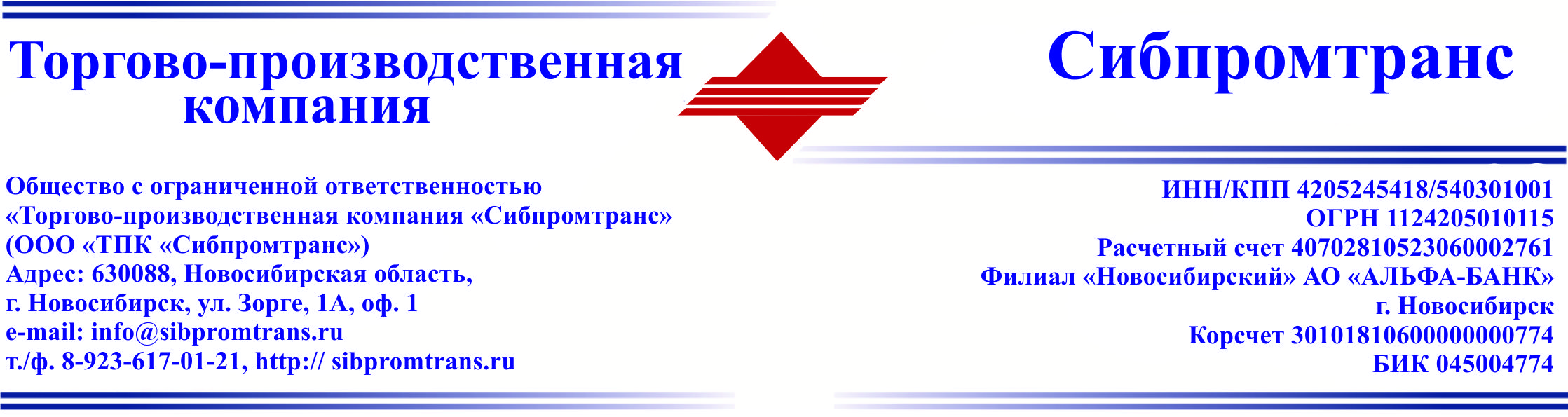 Исх.№ 26-04-23-1от «26» апреля 2023г.                                                                                                                  РуководителюБлагодарим за интерес, проявленный к нашей продукции, и предлагаем рассмотреть коммерческое предложение на интересующий Вас товар. Надеемся на дальнейшее взаимовыгодное сотрудничество.Согласно Вашего запроса ООО «ТПК «Сибпромтранс» готово поставить в Ваш адрес: Гарантиигарантийный период для каждого нового крана составляет 12 месяцев с даты изготовления, или 2000 часов работы, в зависимости от того, что наступит раньше. Условия оплаты:– 10 % авансовый платеж в течение 5 банковских дней, с момента подписания договора купли-продажи, на основании счета на предоплату– 90 % авансовый платеж в течение 5 банковских дней, с момента письменного уведомления Покупателя о готовности к отгрузке с завода-изготовителя.Условия поставки: Базис поставки: п.г.т. ЗабайкальскСрок и стоимость поставки автокрана до территории Покупателя согласовывается дополнительно.Описание в приложении № 1Приложение № 1Технические характерристикиОкраска: корпоративные цвета ZOOMLION зеленый/серыйДокументация: с краном поставляется руководство по эксплуатации и обслуживанию на русском языке, каталог запчастей на русском языке, паспорт крана, сертификат соответствия, одобрение типа транспортного средства.Примечания:  	Ответственность Поставщика в отношении реализованного Товара ограничивается гарантийными условиями, указанными в договоре и в случае несоблюдения каких-либо договорных обязательств перед Покупателем не может превышать цены контракта. Поставщик не имеет каких-либо иных обязательств и не несет иной ответственности, возникающих в результате нарушения договора, гарантии, правонарушения (включая халатность и строгую ответственность) или в силу иных теорий права или справедливости, в отношении Товара или услуг, реализованных Поставщиком, или каких-либо предприятий, действий или бездействия, так или иначе с этим связанных. Без ограничения общего смысла вышесказанного, Поставщик отдельно отрицает ответственность за какой-либо имущественный ущерб, штрафы, особые или штрафные убытки, убытки от упущения выгоды или доходов, простоя, утери репутации, стоимости капитала, стоимости заменяющих товаров или услуг, или за иные виды экономических убытков, или за претензии клиентов Покупателя или иных третьих сторон в отношении такого ущерба, затрат или убытков. Поставщик не несет и не признает ответственность за какой-либо случайный, косвенный, непрямой и возможный ущерб любого рода. В случае изменения таможенного законодательства и/или увеличения размера пошлины, утилизационного сбора и иных сборов, предусмотренных законодательством РФ и/или изменения тарифов, связанных с вступлением в силу постановлений или распоряжений правительства, поставщик оставляет за собой право увеличить стоимость оборудования в соответствии с настоящим предложением эквивалентно изменению сборов.№Марка модельг/п, тДлина стрелы, мСтоимость за ед. руб. с НДС Срок изготовления(с момента предоплаты), раб дн.1Автомобильный кран ZOOMLION ZTC250V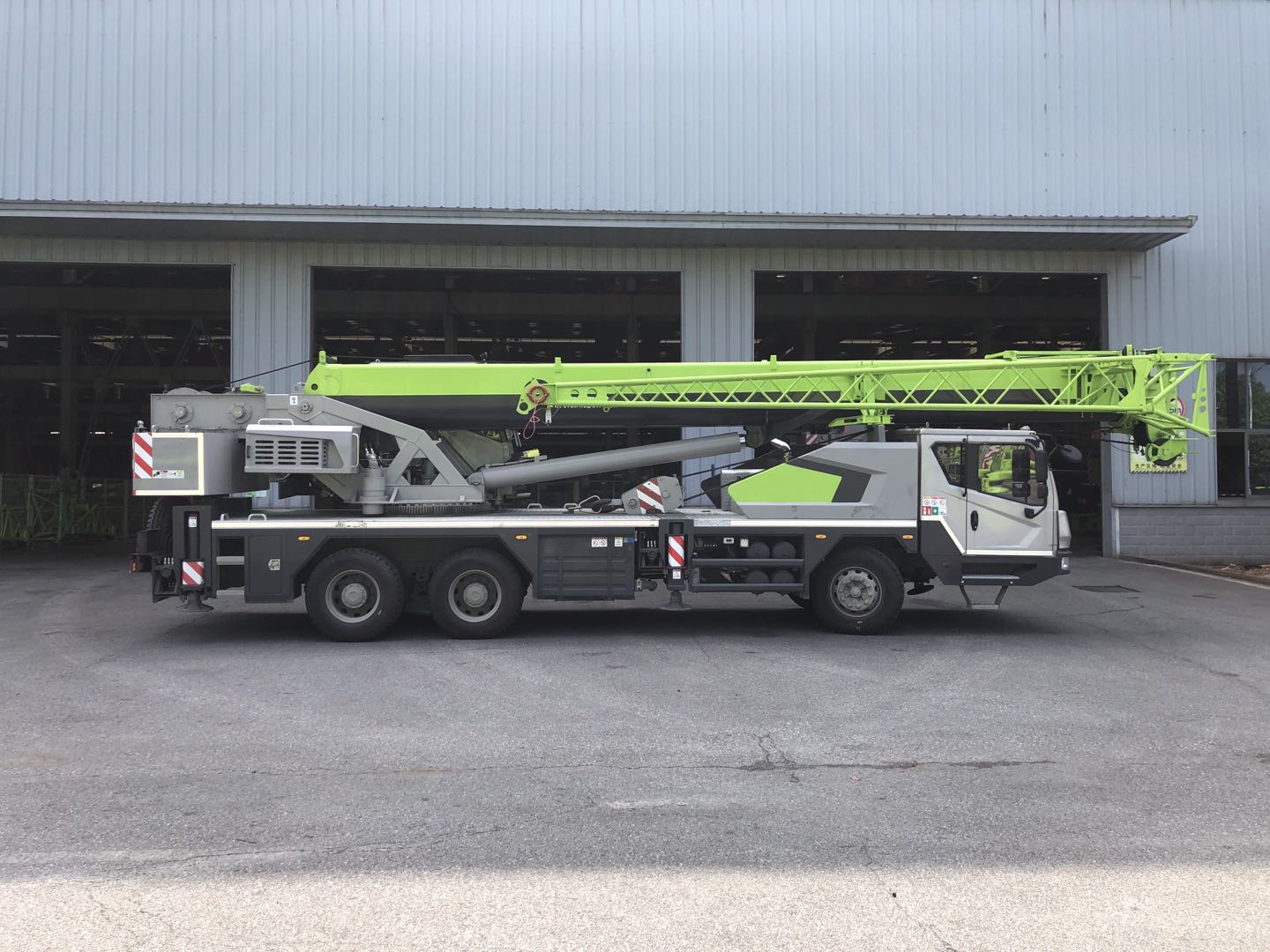 2542    1 450 000,00 CNY (китайских юаней) по курсу ЦБ РФ на дату оплаты с НДС-20%. = 17 061 128 руб. (по курсу юаня 11,7664 на 26.04.2023г.)В производстве май 2023г. ПараметрыПараметрыЗначенияПримечаниеРабочие характеристикиМакс. грузоподъемность, кг25 000Рабочие характеристикиМакс. грузовой момент основной стрелы, кНм1067Рабочие характеристикиМакс. грузовой момент полностью выдвинутой стрелы, кНм700Рабочие характеристикиМакс. высота подъема основной стрелы, м11,3Рабочие характеристикиМакс. высота подъема без гуська, м42,1Не учитывая деформациюстрелыРабочие характеристикиМакс. высота подъема с гуськом, м50Не учитывая деформациюстрелыРабочие скоростиМакс. скорость одинарного каната (главной лебедки), м/мин135На четвертом слое навивки каната набарабанРабочие скоростиМакс. скорость одинарного каната (вспомогательной лебедки), м/мин120На втором слое навивки каната набарабанРабочие скоростиВремя полного изменения вылета стрелы (отмаксимального до минимального), сек34Рабочие скоростиВремя полного выдвижения секций стрелы, сек75Рабочие скоростиЧастота вращения поворотной части, об/мин0~3Ходовые характерис тикиМакс. высота над уровнем моря приэксплуатации, м2000Ходовые характерис тикиМакс. скорость передвижения, км/ч90Ходовые характерис тикиМакс. преодолеваемый подъем, %43Ходовые характерис тикиМин. диаметр поворота, м≤21Ходовые характерис тикиМин. дорожный просвет, мм250Ходовые характерис тикиРасход топлива на 100 км пробега, л29МассаПолная масса крана в транспортном положении, кг33100МассаСнаряженная масса, кг32970МассаНагрузка на переднюю ось, кг7100МассаНагрузка на заднюю ось, кг26000ГабаритыГабаритные размеры (д×ш×в), мм12870×2550×3580ГабаритыБаза выносных опор, м5,39ГабаритыРасстояние между выносными опорами, м6,3 (опоры полностью выдвинуты), 4,3 (опоры наполовинувыдвинуты)ГабаритыРадиус поворота хвостовой части, мм3265ГабаритыДлина стрелы, м10,7~42,0ГабаритыУгол наклона стрелы, °-1~80ГабаритыДлина гуська, м8ГабаритыУгол установки гуська, °0, 15, 30